CEVAPLAR: 1-C    2-C    3-E    4-E    5-D    6-E    7-E    8-D    9-D    10-B    
Soru 1Bir arı tarafından sokulduğunuzda arının cinsi tedavinin şekli için önemlidir. Bu nedenle ilk yardım arının cinsine göre yapılmalıdır.Bal arısı soktuğunda sabunun, eşek arısı soktuğunda ise limonun acıyı azalttığı bilindiğine göre bal arısı ve eşek arısının vücuda enjekte ettiği zehirin pH aralığı için;     I.     Bal arısı zehiri için pH<7'dir.    II.     Eşek arısı zehiri için pH>7'dir.   III.     Bal arısı zehiri ve eşek arısı zehiri için pH=7'dir.yargılarından hangileri doğrudur?A) Yalnız I
B) Yalnız III
C) I ve II
D) II ve III
E) I, II ve III

Soru 2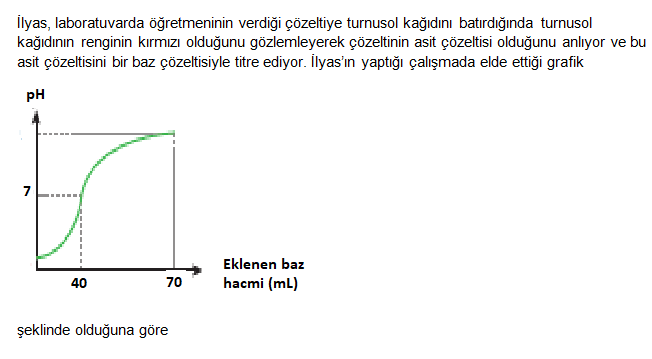   I.    İlyas, baz olarak NaOH kullanmış olabilir. II.   Çözeltide zamanla OH¯ iyonları sayısı artmıştır. III.  70 mL baz çözeltisi eklendiğinde çözeltide H+ iyonu bulunmaz.yargılarından hangileri doğrudur?A) Yalnız II
B) Yalnız III
C) I ve II
D) II ve III
E) I, II ve III

Soru 3  H2SO4(suda)  +  2NaOH(suda)  →  X(suda)   +  2H2O(s)tepkimesiyle ilgili olarak,I.    X bileşiği iyonik yapılı Na2SO4 tuzudur.II.   Nötralleşme tepkimesi gerçekleşmiştir.III.  Tepkimenin net iyon denklemi  H+ + OH¯ → H2O(s) şeklindedir.yargılarından hangileri doğrudur?A) Yalnız I
B) Yalnız II
C) I ve II
D) II ve III
E) I, II ve III

Soru 412,6 gram HNO3 asidinin çözünmesiyle oluşan çözeltiyi tamamen nötralleştirmek için kaç gram NaOH kullanmak gerekir? (H:1, N:14, O:16, Na:23)A) 0,4
B) 0,8
C) 1,6
D) 4
E) 8

Soru 5Fosil yakıtların kullanımıyla oluşan asidik oksitler havadaki su buharıyla tepkimeye girerek asit yağmurlarını oluşturmaktadır.Buna göre, asit yağmurları için, I.    Toprağın pH değerini artırarak toprağın çoraklaşmasına sebep olur. II.   Tarihi eserlerin ve heykellerin aşınmasına sebep olur. III.  Orman ve bitki örtüsüne zarar verir.verilen bilgilerden hangileri doğrudur?A) Yalnız I
B) Yalnız III
C) I ve III
D) II ve III
E) I, II ve III

Soru 6Evlerde kullanılan kimyasallarla ilgili, I.    Lavabo açıcıların aşırı kullanımı tesisatlara zarar verir. II.   Mutfak eşyalarında oluşan kireci çözmek için limon tuzu veya sirke tercih edilmelidir. III.  Metalleri parlatmak için sodyum karbonat çözeltisi kullanılabilir.yargılarından hangileri doğrudur?A) Yalnız I
B) Yalnız III
C) I ve III
D) II ve III
E) I, II ve III

Soru 7Halk arasında nişadır olarak bilinen bileşik ile ilgili I.    Sulu çözeltisi turnusolü kırmızıya çevirir. II.   Kuru pil üretiminde kullanılır. III.  HCl asidi ile NH3 bazının tepkimesinden oluşur.verilen yargılardan hangileri doğrudur?A) Yalnız I
B) I ve II
C) I ve III
D) II ve III
E) I, II ve III

Soru 80,6 mol HNO3 içeren çözelti ile 0,3 mol X içeren çözelti karıştırıldığında tam nötralleşme gerçekleşmektedir.Buna göre X çözeltisi aşağıdakilerden hangisi olabilir?A)  NaOH
B)  H2SO4 
C)  NH3 
D)  Ca(OH)2 
E)  HCl

Soru 9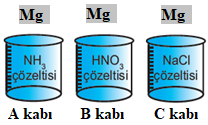 Kaplardaki çözeltilere üzerlerinde verilen maddeler atılıyor. Buna göre; I.    A ve B kaplarında H2 gazı çıkışı gözlenir. II.   C kabında tepkime gerçekleşmez. III.  B kabında oluşan gaz O2 gazı ile tepkime verir.yargılarından hangileri doğrudur?A) Yalnız I
B) Yalnız III
C) I ve III
D) II ve III
E) I, II ve III

Soru 10Asit ve bazların tepkimesinden oluşan tuzlarla ilgili I.    Asidik, bazik veya nötr özellikte olabilir. II.   İyonik yapılıdır. III.  Katı halleri elektriği iletir.verilen yargılardan hangileri doğrudur?A) Yalnız I
B) I ve II
C) I ve III
D) II ve III
E) I, II ve III

